ENGLISH-3                                                                                                                OVERALLTEST1. Ты услышишь три диалога. В каждом из случаев 1 - 5 поставь значок "+", если дети об этом говорили, и значок "-", если нет. Ты услышишь диалоги два раза.1) about a new house2) about the summer holidays3) about new friends at school4) about the weather5) about a new doll 2. Для каждого из слов 1 - 10 выбери верный вариант перевода.1) to celebrate  		a) праздновать 		b) украшать 		c) готовить2) шутка  			a) a camp 			b) a yard 			c) a joke3) fifteen 			a) 15 			b) 20 			c) 504) мыть  			a) to clean 		b) to wash 		c) to feed5) beautiful 		a) добрый 		b) счастливый 		c) прекрасный6) a dress  			a) штаны 			b) платье 			c) юбка7) frosty 			a) морозный 		b) ветреный 		c) дождливый8) руки 			a) legs 			b) hands 			c) ears9) a hamster  		a) свинья 			b) черепаха 		c) хомяк10) июнь  			a) June 			b) July 			c) May3. Переведи слова в скобках с русского на английский.1) He gave (мне) a ball.2) Misty (должна) find her doll.3) (Весна) is a warm season.4) This is a gift (для) my father.5) My friends know about (них).6) They (часто) spend time together4. Выбери для каждого из пропусков в предложениях 1 - 10 подходящий вариант заполнения.1) ____ we go to the stadium. 	a) Tomorrow   	b) Yesterday   	c) Sometimes2) ____ eyes are green. 		a) Jakes 		b) Jake's 		c) Jake'3) You should ____ the paths. 	a) sweep 		b) to sweep 	c) sweeping4) Yesterday we ____ a card. 	a) made 		b) maked 		c) make5) Did Helen ____ her sister last month?  	a) visited	b) visit	c) visiting6) Tomorrow Tom ___ stay at home. 		a) don't 	b) won't 	c) didn't7) We ___ decorate our house last week. 	a) wasn't	b) hadn't	c) didn't8) ___ does your friend live? 			a) Where 	b) What 	c) When9) It ___ sunny today. 				a) has 	b) is 		c) was10) Next week we ___ a party. 			a) have 	b) had 	c) will have5. Прочитай текст про Юфо и его друзей и кратко ответь на вопросы 1 - 6 после него.Ufo and his friendsUfo didn't have friends. He was very sad.  One day in May he went to find friends. He walked on and on in the forest. 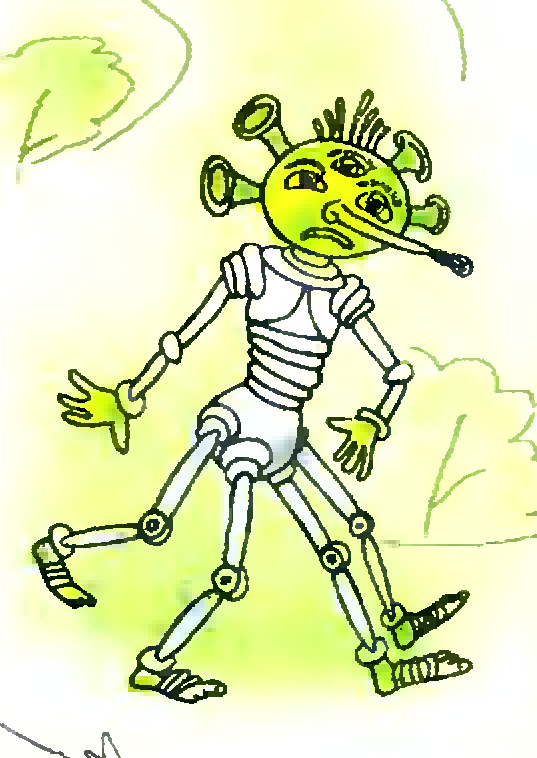 Soon he saw a little grey mouse. The mouse said: "Good morning, Ufo! Please take me with you!" "Who are you?" "I am a little mouse. My name is Mary. I have got a funny hat." "Come with me!" So Ufo and the little mouse walked together. Then they saw a happy pig. The happy pig said: "Good morning! Please take me with you!" "Who are you?" "I am a happy pig! My name is Peter! I can dance" "Come with us!"So Ufo, Mary the mouse and Peter the pig walked on together. Soon they saw a smart rabbit. The smart rabbit said: "Good morning! Please take me with you!"  "Who are you?" "I am a smart rabbit! My name is Martin. I count very well" "Come with us! Tomorrow we will play together"1) Was Ufo very happy?2) When did Ufo go to find friends?3) What colour was Mary?4) What was the pig's name?5) Did Ufo see the smart rabbit?6) Will Ufo and his new friends play together?6. Заполни пропуски в предложениях 1 - 6 информацией о себе. В скобках есть подсказки.1) My name is ________.2) I am from ______. (country)3) I have got _________. (about your family)4) I like to wear _______. (your favourite clothes)5) I like to eat ______. (your favourite tasty food)6) I can ________ very well.ENGLISH-3                                                                                                                                               OVERALLTEST - TEACHER’S PAPERТекст для аудированияПервый диалог- Helen, where will you go in August?- I don’t know, I think I will go to my grandparents. I want to spend my summer holidays on their farm.- May I go with you?- Fine, I will be happy.Второй диалог- Mary, is it your parents’ birthday gift?- Yes, it is. Do you like it?- Yes, I do! I like this doll a lot. It’s beautiful! What’s its name?- Linda.Третий диалог- Where are you from?- I’m from India. And the Russian winter is very cold for me.- And what is the weather like in India?- It’s warm and sunny in my country.ОТВЕТЫ И БАЛЛЫ1. Каждый верный ответ – 1 балл. Всего – 5 баллов.2. Каждый верный ответ – 1 балл. Всего – 10 баллов.3. Каждый верный ответ – 1 балл. Всего – 6 баллов.4. Каждый верный ответ – 1 балл. Всего – 10 баллов.5. Каждый верный ответ – 1 балл. Всего – 6 баллов.6. Каждое правильно (лексически и грамматически) дополненное предложение – 1 балл. Всего – 6 баллов.ИТОГО: 43 баллаПеревод баллов в оценку:39 - 43 балла – “5”25 - 38 баллов – “4”13 - 24 балла – “3”менее 13 баллов – “2”12345-+-++12345678910acabcbabca123456memustSpringforthemoften12345678910cbaabbcabc123456No, he wasn’tin MaygreyPeterYes, he did.Yes, they will.